教师资格证遗失补办问题您好，我已经咨询了过中国教师资格网，对方明确回复了我，不需要进行遗失补办声明，也不收取任何费用，但是我给岳阳县教育局打电话，对方说不了解这个情况，之后换了一位领导接听我的电话咨询，领导说需要登报声明，并且态度不好，对于我说的不需要进行遗失声明的答案，表示很不屑，还说这个东西说补办就补办，需要门槛的吗？。 我也不知道，为什么到了我们这里还需要进行所谓的遗失声明?早在2016年，就已经取消掉的流程，在这里还在进行着。里面到底出现了什么纰漏,在其位却不知其所以然 。麻烦，您可以给我一个准确的答复 。谢谢了。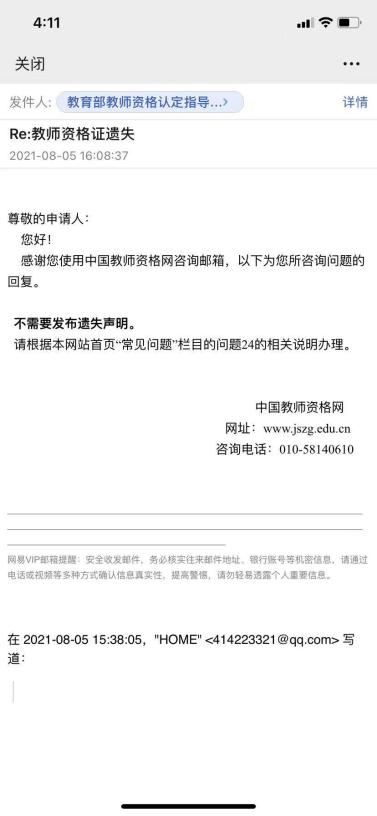 